                DEPARTMENT OF BEHAVIORAL HEALTH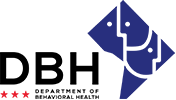 December 2019 Provider Meeting Calendar(All meetings are held at 64 New York Avenue, NE unless otherwise indicatedMHRS= Mental Health Rehabilitation Service ProvidersSUD=Substance Use Disorder Providers   DATETIMEMEETINGLOCATIONCONTACT6Friday1:00 pmACRA/ASTEP Providers(SUD)3rd FloorRoom 320E. Chapman202-727-86086Friday2:30 pmLevel AR (Assessment & Referral)(SUD)Room 320T. Hilliard220-727-894411Wednesday1:30 pmNetwork Provider CEO Meeting(MHRS & SUD Providers)2nd Floor DBHRoom284/285EV. Hamilton220-671-315519Thursday10:00 amSupported Employment Managers(MHRS)Anchor Mental Health1001 Lawrence St., NE3rd Floor Board RoomM. Crutchfield202-673-701119Thursday9:30 amACT Providers(MHRS)Room 320E. Wooden202-673-3537